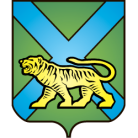 ТЕРРИТОРИАЛЬНАЯ ИЗБИРАТЕЛЬНАЯ КОМИССИЯ
ГОРОДА УССУРИЙСКАРЕШЕНИЕг. Уссурийск
Об освобождении членов участковыхизбирательных комиссий с правом решающего голосаизбирательных участков №№ 2858, 3829Рассмотрев поступившие в письменной форме заявления членов участковых  избирательных комиссий  с правом решающего голоса избирательных участков №№  2858, 3829 Ильницкой Ольги Борисовны и Падей Татьяны Николаевны, в соответствии с пунктом «а» части 6 статьи 29 Федерального закона «Об основных гарантиях избирательных прав и права на участие в референдуме граждан Российской Федерации», пунктом «1» части 6 статьи 32 Избирательного кодекса Приморского края территориальная избирательная комиссия города УссурийскаРЕШИЛА:Освободить члена участковой избирательной комиссии избирательного участка № 2858 от обязанностей члена участковой избирательной комиссии с правом решающего голоса участковой избирательной комиссии избирательного участка   № 2858 Ильницкую Ольгу Борисовну   до истечения срока полномочий.Освободить члена участковой избирательной комиссии избирательного участка № 3829 от обязанностей члена участковой избирательной комиссии с правом решающего голоса участковой избирательной комиссии избирательного участка   № 3829 Падей Татьяну Николаевну     до истечения срока полномочий.Направить настоящее решение в участковые избирательные комиссии избирательных участков  №№ 2858, 3829  для сведения.Разместить настоящее решение на официальном сайте администрации Уссурийского городского округа в разделе «Территориальная избирательная комиссия города Уссурийска» в информационно-телекоммуникационной сети «Интернет».Председатель комиссии					             О.М. МихайловаСекретарь комиссии						                  С.В. Хамайко05 сентября 2016 года                     № 194/33